СУММА: 470,21 евро/2
Даты: 18.01-23.01 (5 ночей)
Цены указаны на 13.12.18-18.01 -Перелёт Киев – Стокгольм (Ryanair)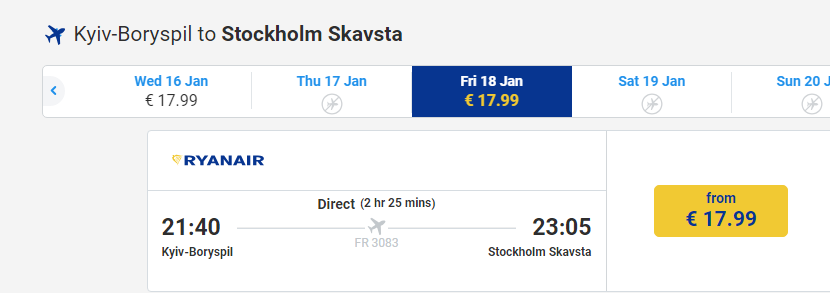 (цена в принт-скрине за 1-го)Трансфер до города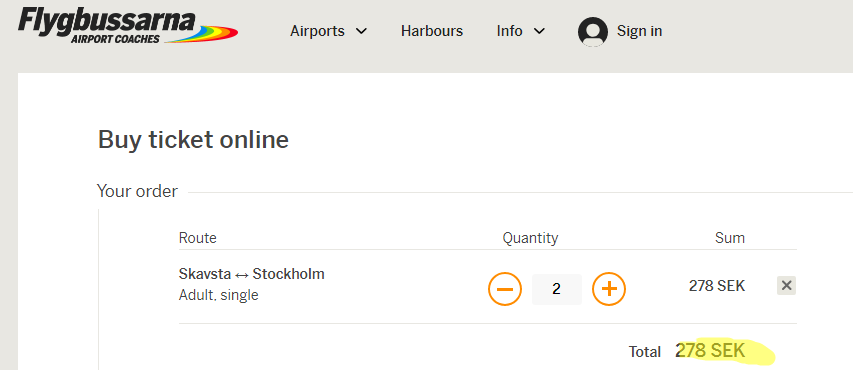 Примерно 28,3 евроНочлег в Стокгольме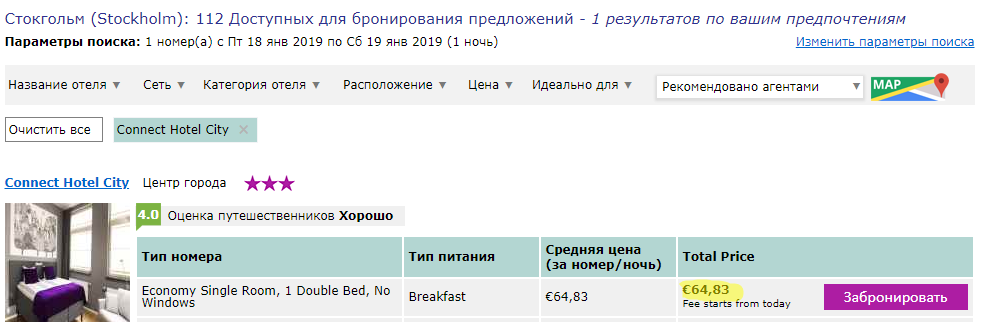 -19.01-День в СтокгольмеПроезд Стокгольм – Осло (FlixBus)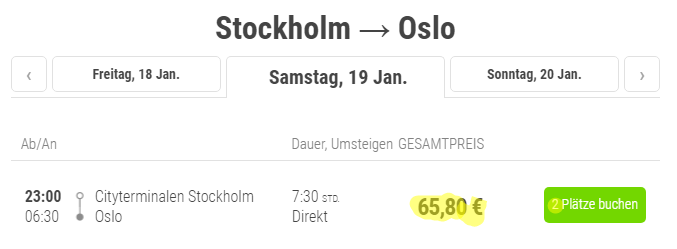 -20.01-День в Осло

Ночлег в Осло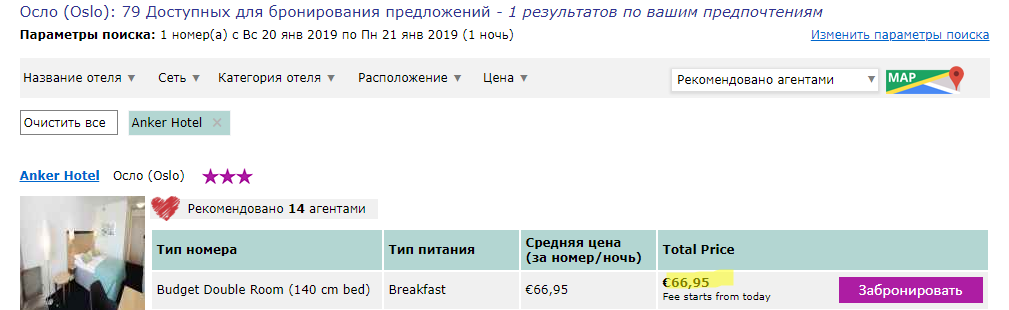 -21.01-День в ОслоПроезд Осло – Копенгаген (FlixBus)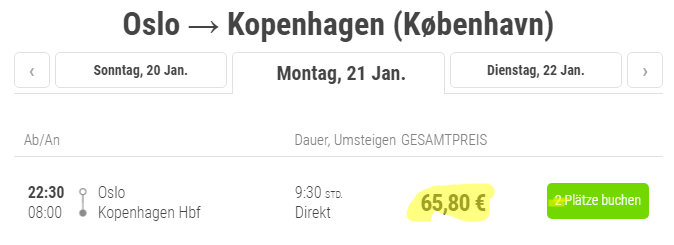 -22.01-День в КопенгагенеНочлег в Копенгагене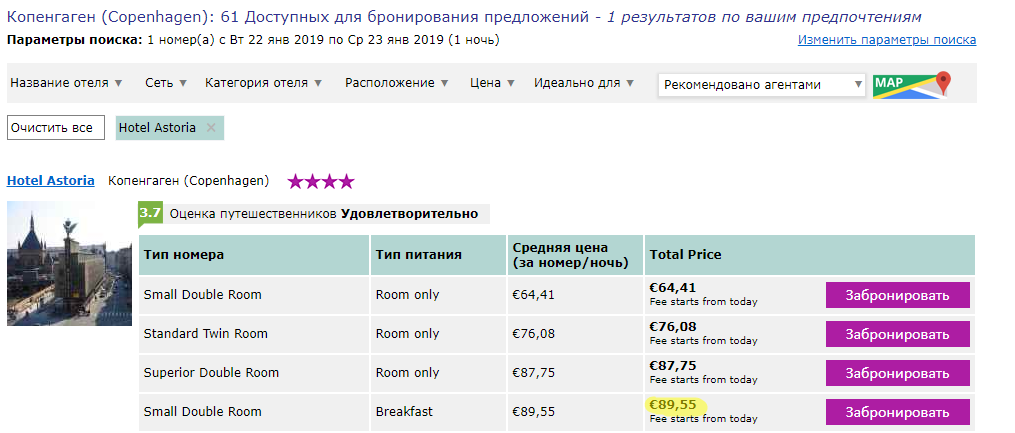 -23.01-Трансфер в аэропорт
Примерно 5 евро/чел.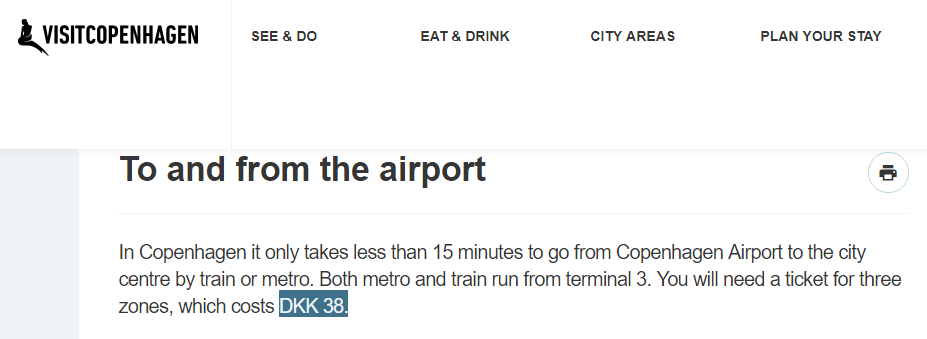 Перелёт Копенгаген – Киев (WizzAir)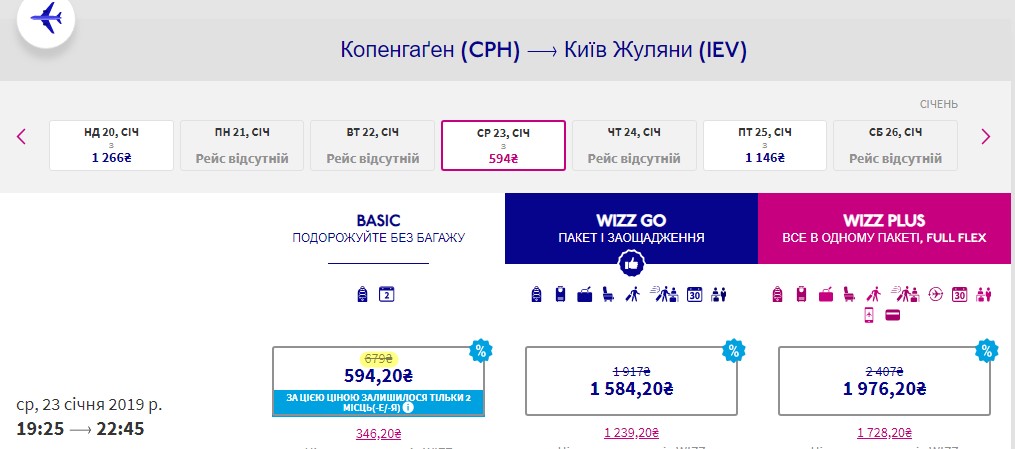 Примерно 21,5 евро (цена в принт-скрине за 1-го)